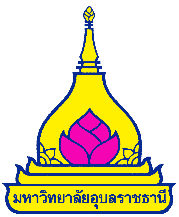 1.ชื่อโครงการ….…..………………………………………………….……………………………………………….……….…………………2.สถานภาพของโครงการ		◻  โครงการต่อเนื่อง (ระบุชื่อโครงการเดิม)…………………………………………………………………       		◻  โครงการเดิม	    	◻  โครงการใหม่3.รูปแบบโครงการ                        โครงการภายนอก   		 โครงการภายใน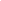 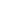 4.หน่วยงาน/สภา/องค์การนักศึกษา/ชมรม….……………………………………………...........มหาวิทยาลัยอุบลราชธานี5.ผู้รับผิดชอบโครงการ…………………………………………………………………………………..……………………...…..…………6.อาจารย์ที่ปรึกษาโครงการ (ระบุชื่อ อ.ที่ปรึกษาทุกคน)………………………………………………………..…………………7.ระยะเวลาการปฏิบัติงาน…………………………………………………………………………………………………..……………..…8.กลุ่มเป้าหมาย   จำนวนทั้งสิ้น ……………….. คน (ระบุจำนวน)		    	นักศึกษา		จำนวน ................. คน 			นักเรียน			จำนวน ................. คน			อาจารย์ที่ปรึกษา	          	จำนวน ................. คน 			บุคคลภายใน 		จำนวน ................. คน (ถ้ามี)			บุคคลภายนอก 		จำนวน ................. คน (ถ้ามี)9.สถานที่ปฏิบัติงาน  …………………………………………..…………………………………………………………10.จำนวนหน่วยชั่วโมง .......................................................................................11.ลักษณะของกิจกรรม 12.อัตลักษณ์ของนักศึกษา (ระบุได้เพียง 1 ด้านเท่านั้น)สร้างสรรค์ (Knowledge Creation)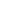 สามัคคี (Unity)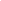 สำนึกดีต่อสังคม (Integrity)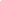 13.ส่งเสริมกิจกรรมพัฒนานักศึกษา แบ่งออกเป็น 5 ด้าน ดังนี้ (ระบุได้เพียง 1 กิจกรรมเท่านั้น)กิจกรรมส่งเสริมคุณลักษณะบัณฑิตที่พึงประสงค์ (ให้เลือกกิจกรรมย่อยตามจำนวนที่มีการบูรณาการ)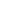          	Ο เสริมสร้างสติปัญญาทักษะความคิดและการเรียนรู้ และทักษะวิชาการและวิชาชีพ (Smart Learning and Smart                 Brain)     	Ο ทักษะนวัตกรรม ส่งเสริมความเป็นผู้ประกอบการ (Smart Innovation and Smart Entrepreneurship)         	Ο เสริมสร้างความเป็นประชาธิปไตย และความภูมิใจในสถาบัน (Smart Character)Ο พัฒนาบุคลิกภาพและพัฒนาศักยภาพความเป็นผู้นำ (Smart Character)         	Ο ส่งเสริมความเป็นนานาชาติและเสริมสร้างสมรรถนะสากล (ทักษะดิจิทัล (Smart IT), ทักษะภาษาอังกฤษ (Smart                English))กิจกรรมกีฬา หรือการส่งเสริมสุขภาพ ทั้งสุขภาพทางกายและสุขภาวะทางจิตใจ (Well being) และ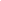 ส่งเสริมกีฬาเพื่อความเป็นเลิศ (Smart health)กิจกรรมบำเพ็ญประโยชน์หรือรักษาสิ่งแวดล้อม  (Smart Heart)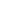    กิจกรรมเสริมสร้างคุณธรรมและจริยธรรม 	(Smart Mind) เพื่อสร้างบัณฑิตสู่การเป็นพลเมืองโลก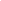 กิจกรรมส่งเสริมศิลปะและวัฒนธรรม (Smart Heritage)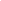 14.สอดคล้องกับกลยุทธ์ที่ 1 บัณฑิตมีคุณภาพอย่างโดดเด่น และพัฒนาการเรียนรู้สำหรับคนทุกช่วงวัยเป้าประสงค์ 1.1) บัณฑิตมีความโดดเด่น ตรงความต้องการของตลาดแรงงานและการพัฒนาประเทศหรือเป็น                      ผู้ประกอบการ◻ แผนปฏิบัติการ 1.1.5) แผนส่งเสริมการเป็นผู้ประกอบการผ่านกิจกรรมเสริมหลักสูตร ◻ แผนปฏิบัติการ 1.1.7) แผนพัฒนาทักษะภาษาอังกฤษให้กับนักศึกษาระดับปริญญาตรี ◻ แผนปฏิบัติการ 1.1.8) แผนพัฒนานักศึกษาระดับปริญญาตรีให้มีสมรรถนะและทักษะที่จำเป็นในอนาคต    Future skills◻ แผนปฏิบัติการ 1.1.9) แผนส่งเสริมนักศึกษาและศิษย์เก่าให้สามารถเข้าร่วมแข่งขันในระดับชาติและ     นานาชาติ◻ อื่นๆ (ระบุการดำเนินงานอื่นๆ ที่จะช่วยผลักดันสู่ความสำเร็จของแผนปฏิบัติการ)………………………………………………………………………………………………………………………………………………………………………………………………………………………..………………………………………………………………………………………….15.มุ่งเน้นการจัดกิจกรรมพัฒนานักศึกษาแต่ละชั้นปี (เลือกได้มากกว่า 1 ข้อ)	ชั้นปีที่ 1		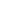 ชั้นปีที่ 2			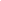 ชั้นปีที่ 3	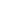 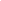 	ชั้นปีที่ 4 ขึ้นไป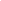     	ทุกชั้นปี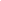 16.หลักการและเหตุผล................................................................................................................................................................................................................................................................................................................................................................................................................................................................................................................................................................................................................................................................................................................................................................................................................................................................................................................................................................................................................................................................................................................................................................................................................................................................................................................................................................................................................................................17.วัตถุประสงค์ของโครงการเพื่อ…………………….…………………………………………………………..…………...............................................................................................................................................................………………………………เพื่อ…………………………………………………………………………..………….………............................................................................................................................................................………………………………เพื่อ…………………………………………………………………………..………….………............................................................................................................................................................………………………………18.แผนและปฏิทินการปฏิบัติงาน – วิธีดำเนินการและแผนการปฏิบัติงาน18.1 กิจกรรมและวิธีดำเนินการ 18.2 ปฏิทินการปฏิบัติงาน 18.3 (ร่าง) กำหนดการ (แนบท้ายโครงการ)19. ผลผลิต (Output) : ผลที่เกิดขึ้นทันที ผลโดยตรงจากการดำเนินโครงการเสร็จสิ้น	............................................................................................................................................................... 	............................................................................................................................................................... 	............................................................................................................................................................... 	............................................................................................................................................................... 	............................................................................................................................................................... 19.1 ตัวชี้วัดความสำเร็จของผลผลิต (Output)20.ผลลัพธ์ (Outcome) : ผลที่เกิดขึ้นต่อยอดจากผลผลิตหรือผลระยะยาวซึ่งเกิดเป็นผลจุดหมายปลายทาง        หรือผลต่อเนื่อง............................................................................................................................................................... 	............................................................................................................................................................... ............................................................................................................................................................... 21.ผลที่คาดว่าจะได้รับ……………………………..………………………………………………………………………………………….............................................................................................................................................................…..…………………………………..….....………………………………………………………………………………..…………..………...........................................................................................................................................…..……………………………………..………………………………………………………………………………………….............................................................................................................................................................…..…………………………………..….....………………………………………………………………………………..…………..………...........................................................................................................................................…..……………………………………..………………………………………………………………………………………….............................................................................................................................................................…..………22. การบริหารความเสี่ยง23. วงเงินของโครงการ :23.1 วงเงินงบประมาณทั้งหมด ...................บาท 23.2 งบประมาณในการดำเนินโครงการงบประมาณที่ขอสนับสนุนจากกองทุนส่งเสริมและพัฒนากิจกรรมนักศึกษา………........................................บาทงบประมาณที่ได้รับการสนับสนุนจากองค์กรอื่นๆ (ระบุ........................................) ......................................บาทงบประมาณที่เรียกเก็บจากผู้เข้าร่วมโครงการ .............................................................บาทงบประมาณที่ได้จากการจัดหารายได้ของโครงการ .....................................................บาท23.3 รายละเอียดงบประมาณที่ขอรับการสนับสนุนจากกองทุนส่งเสริมและพัฒนากิจกรรมนักศึกษา		จำนวนรวมทั้งสิ้น ……………บาท (………………………………….) ดังรายการต่อไปนี้ก.   ค่าตอบแทน1. ค่าตอบแทนวิทยากร 					เป็นเงิน………….บาท2. ค่าปฏิบัติงานนอกเวลาราชการ				เป็นเงิน………….บาท3. ค่าตอบแทนเจ้าหน้าที่ตำรวจ				เป็นเงิน………….บาท4. ค่าตอบแทนเจ้าหน้าที่พยาบาล				เป็นเงิน………….บาท5. ค่าตอบแทนกรรมการตัดสิน				เป็นเงิน………….บาท6. ค่าตอบแทนการแสดง/วงดนตรี/ชมรม			เป็นเงิน………….บาทข. ค่าใช้สอย1. ค่าอาหารผู้เข้าร่วมโครงการ					เป็นเงิน………….บาท2. ค่าอาหารว่างและเครื่องดื่ม					เป็นเงิน………….บาท3. ค่าเบี้ยเลี้ยงอาจารย์ที่ปรึกษา				เป็นเงิน………….บาท4. ค่าเบี้ยเลี้ยงพนักงานขับรถ					เป็นเงิน………….บาท5. ค่าที่พักนักศึกษา						เป็นเงิน………….บาท6. ค่าที่พักอาจารย์ที่ปรึกษา					เป็นเงิน………….บาท7. ค่าที่พักพนักงานขับรถ					เป็นเงิน………….บาท8. ค่าเงินรางวัล						เป็นเงิน………….บาท9. ค่าน้ำมันเชื้อเพลิงและหล่อลื่น (รถราชการ)			เป็นเงิน………….บาท10. ค่าบำรุงโรงเรียน/สถานที่					เป็นเงิน………….บาท11. ค่าเช่าห้องประชุม					เป็นเงิน………….บาท12. ค่าเช่าเครื่องเสียง						เป็นเงิน………….บาท13. ค่าจ้างเหมาชุดการแสดง					เป็นเงิน.............บาท14. ค่าจัดทำป้ายไวนิลประชาสัมพันธ์ 				เป็นเงิน ............บาท15. ค่าจ้างเหมาต่าง ๆ 					เป็นเงิน………….บาท16. ค่าเดินทางวิทยากร					เป็นเงิน………….บาทค.   ค่าวัสดุ       1. ค่ายาและเวชภัณฑ์					เป็นเงิน………….บาท	      2. ค่าวัสดุจัดโครงการ					เป็นเงิน………….บาท 3. ค่าถ่ายเอกสาร						เป็นเงิน………….บาทรวมเป็นเงินทั้งสิ้น......................บาท                                                         (......................ตัวอักษร........................)…………………………………………………………………หมายเหตุ : ขอถัวเฉลี่ยทุกรายการลงชื่อ ……………..……………….…………….     (…………………………………………)     นักศึกษาผู้รับผิดชอบโครงการลงชื่อ ……………………..…….……………….      (………….………………………………)      อาจารย์ที่ปรึกษาโครงการ                                ลงชื่อ ……………………..…….……………….    (นายวุฒิชัย  ศรีตุ่น)นายกองค์การนักศึกษา มหาวิทยาลัยอุบลราชธานีผู้เห็นชอบโครงการลงชื่อ ……………………..…….……………….      (นายเฉลิมศักดิ์ กระโพธิ์)ประธานสภานักศึกษา มหาวิทยาลัยอุบลราชธานี                                              ผู้เห็นชอบโครงการลงชื่อ …………………………………………...……     (ผู้ช่วยศาสตราจารย์ปรีชา  บุญจูง) รองอธิการบดีฝ่ายพัฒนานักศึกษาและศิษย์เก่าสัมพันธ์ผู้อนุมัติโครงการ◻  การศึกษานอกสถานที่     ◻  ฝึกอบรม/ติว                  ◻  ออกแบบสำรวจพื้นที่◻  จัดนิทรรศการ              ◻  สัมมนา                         ◻  การแข่งขัน◻  กิจกรรมสัมพันธ์            ◻  อื่นๆ (ระบุ)………………………………..วงจรคุณภาพ PDCAกิจกรรม/การดำเนินการการวางแผน (Planning)การดำเนินการ (Doing)การประเมินผล (Checking)การปรับปรุง (Acting)กิจกรรมพ.ศ. ................พ.ศ. ................พ.ศ. ................กิจกรรมเดือน...เดือน...เดือน...ผลผลิตผลผลิตที่ 1 : ..........................................................................................................ผลผลิตที่ 1 : ..........................................................................................................ผลผลิตเชิงปริมาณเชิงคุณภาพตัวชี้วัดวิธีการประเมินเป้าหมายของโครงการผลผลิตผลผลิตที่ 2 : ..........................................................................................................ผลผลิตที่ 2 : ..........................................................................................................ผลผลิตเชิงปริมาณเชิงคุณภาพตัวชี้วัดวิธีการประเมินเป้าหมายของโครงการผลผลิตผลผลิตที่ 3 : ..........................................................................................................ผลผลิตที่ 3 : ..........................................................................................................ผลผลิตเชิงปริมาณเชิงคุณภาพตัวชี้วัดวิธีการประเมินเป้าหมายของโครงการปัจจัยแห่งความเสี่ยงแนวทางการแก้ไข 1…………………………………………………………………….1…………………………………………………………………….2……………………………………………………………………2……………………………………………………………………3.............................................................................3.............................................................................4............................................................................4............................................................................กิจกรรมรายละเอียดจำนวนเงินกิจกรรมหลักที่ 1 : ..............................................................................................................กิจกรรมหลักที่ 1 : ..............................................................................................................กิจกรรมหลักที่ 1 : ..............................................................................................................กิจกรรมย่อยที่ 1 : .........................................................................................................กิจกรรมย่อยที่ 1 : .........................................................................................................กิจกรรมย่อยที่ 1 : .........................................................................................................1. ค่าตอบแทน    1.1 ค่าปฏิบัติงานนอกเวลาราชการ(วันทำการ/วันหยุด) 2. ค่าใช้สอย3. ค่าวัสดุกิจกรรมย่อยที่ 2 : ..............................................................................................................กิจกรรมย่อยที่ 2 : ..............................................................................................................กิจกรรมย่อยที่ 2 : ..............................................................................................................1. ค่าตอบแทน 2. ค่าใช้สอย3. ค่าวัสดุกิจกรรมหลักที่ 2 : ...................................................................................................................กิจกรรมหลักที่ 2 : ...................................................................................................................กิจกรรมหลักที่ 2 : ...................................................................................................................กิจกรรมย่อยที่ 1 : ..............................................................................................................กิจกรรมย่อยที่ 1 : ..............................................................................................................กิจกรรมย่อยที่ 1 : ..............................................................................................................1. ค่าตอบแทน 2. ค่าใช้สอย3. ค่าวัสดุกิจกรรมย่อยที่ 2 : ..............................................................................................................กิจกรรมย่อยที่ 2 : ..............................................................................................................กิจกรรมย่อยที่ 2 : ..............................................................................................................1. ค่าตอบแทน 2. ค่าใช้สอย3. ค่าวัสดุรวมงบประมาณทั้งสิ้นรวมงบประมาณทั้งสิ้น